Сумська міська радаVII  СКЛИКАННЯ ____ СЕСІЯРІШЕННЯУ зв’язку із кардинальними змінами в енергетичній галузі та запровадженням ринку електричної енергії, з метою забезпечення надійного та безперебійного централізованого теплопостачання населення, відповідно до пункту 12 розділу XVII «Прикінцеві та перехідні положення» Закону України «Про ринок електричної енергії», постанови Кабінету Міністрів України «Про затвердження Порядку надання тимчасової підтримки виробникам, що здійснюють комбіноване виробництво електричної та теплової енергії на теплоелектроцентралях» від 18.04.2018 № 324, керуючись статтею 25 Закону України «Про місцеве самоврядування в Україні», Сумська міська радаВИРІШИЛА:1. Підтримати намір ТОВ «Сумитеплоенерго» щодо проведення реконструкції Сумської теплоелектроцентралі, яка перебуває в оренді підприємства (додається).2. Підтвердити намір продовження договору оренди цілісного майнового комплексу по виробництву, транспортуванню тепла та електричної енергії у місті Суми, укладеного між Сумською міською радою та ТОВ «Сумитеплоенерго» від 01.09.2005 № УКМ – 0047, на термін до 2028 року.3. Організацію виконання даного рішення покласти на заступника міського голови з питань діяльності виконавчих органів ради.Виконавець: Велитченко Е.В.Ініціатор розгляду питання – міський голова Лисенко О.М.Проект рішення підготовлено департаментом інфраструктури міста Сумської міської ради Доповідач – Велитченко Е.В., ТОВ «Сумитеплоенерго»ЛИСТ ПОГОДЖЕННЯдо проекту рішення Сумської міської ради«Про підтримку наміру проведення реконструкції Сумської теплоелектроцентралі та підтвердження наміру продовження договору оренди цілісного майнового комплексу по виробництву, транспортуванню тепла та електричної енергії у місті Суми від 01.09.2005 № УКМ - 0047»Директор департаменту інфраструктуриміста Сумської міської ради 						Е.В. ВелитченкоНачальник відділу юридичного та кадровогозабезпечення департаменту інфраструктури міста Сумської міської ради 						Ю.М. Мельник Директор департаменту забезпечення ресурсних платежів Сумської міської ради                        Ю.М. КлименкоНачальник правового управлінняСумської міської ради 							О.В. ЧайченкоЗаступник міського голови з питань діяльності виконавчих органів ради 				О.І. Журба Секретар Сумської міської ради					А.В. БарановПроект рішення підготовлений з урахуванням вимог Закону України «Про доступ до публічної інформації» та Закону України «Про захист персональних даних»                                                                                                         Е.В. Велитченко 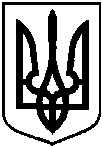                         Проект                     оприлюднено            04 липня 2019 р., п. 4від ___ ______ 2019 року № __ - МРм. СумиПро підтримку наміру проведення реконструкції Сумської теплоелектроцентралі та підтвердження наміру продовження договору оренди цілісного майнового комплексу по виробництву, транспортуванню тепла та електричної енергії у місті Суми від 01.09.2005 № УКМ - 0047Сумський міський голова                                                          О.М. Лисенко